
SPISAK SUDSKIH TUMAČA ZA GRAD BARAJEVO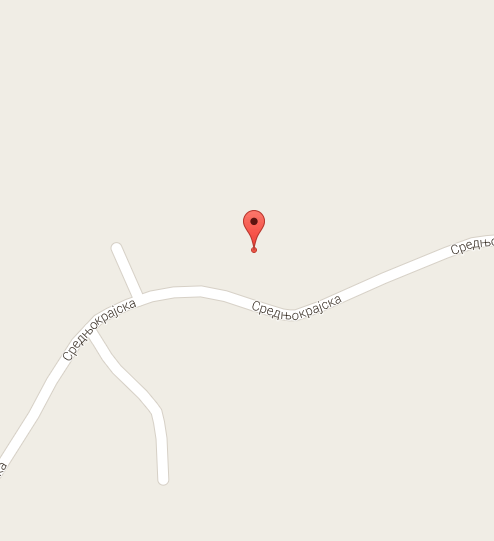 Sudski tumač za engleski jezik Barajevo
Sudski tumač za hebrejski jezik Barajevo
Sudski tumač za nemački jezik Barajevo
Sudski tumač za persijski jezik Barajevo
Sudski tumač za francuski jezik Barajevo
Sudski tumač za hrvatski jezik Barajevo
Sudski tumač za italijanski jezik Barajevo
Sudski tumač za japanski jezik Barajevo
Sudski tumač za ruski jezik Barajevo
Sudski tumač za latinski jezik Barajevo
Sudski tumač za norveški jezik Barajevo
Sudski tumač za mađarski jezik Barajevo
Sudski tumač za švedski jezik Barajevo
Sudski tumač za makedonski jezik Barajevo
Sudski tumač za španski jezik Barajevo
Sudski tumač za pakistanski jezik Barajevo
Sudski tumač za kineski jezik Barajevo
Sudski tumač za znakovni jezik BarajevoSudski tumač za bosanski jezik Barajevo
Sudski tumač za poljski jezik Barajevo
Sudski tumač za arapski jezik Barajevo
Sudski tumač za portugalski jezik Barajevo
Sudski tumač za albanski jezik Barajevo
Sudski tumač za romski jezik Barajevo
Sudski tumač za belgijski jezik Barajevo
Sudski tumač za rumunski jezik Barajevo
Sudski tumač za bugarski jezik Barajevo
Sudski tumač za slovački jezik Barajevo
Sudski tumač za češki jezik Barajevo
Sudski tumač za slovenački jezik Barajevo
Sudski tumač za danski jezik Barajevo
Sudski tumač za turski jezik Barajevo
Sudski tumač za finski jezik Barajevo
Sudski tumač za ukrajinski jezik Barajevo
Sudski tumač za grčki jezik Barajevo
Sudski tumač za holandski jezik Barajevo
Sudski tumač za korejski jezik Barajevo
Sudski tumač za estonski jezik BarajevoLokacijaul. Srednjokrajska bb, 11460 BarajevoInternetakademijaoxford.comTelefon011/405-80-05069/4 – 5555 – 84069/3 – 0806 – 27Radno vreme8:00 AM – 9:00 PM
9:00 AM – 2:00 PM (Subotom)